Programme Moodle Page TemplateSECTIONSIntroductionHello and welcome to (insert course name).A warm welcome to the programme page for your (insert course name), delivered by Edinburgh Napier University. This page provides you with information on all aspects of your programme. It is important you take time to read this information and check the page regularly for announcements from your Programme Leader. Your Programme Leader is:Title Name Surname name.surname@napier.ac.ukAnnouncementsAnnouncements Forum ActivityProgramme Handbook and Key ContactsPlease read the Handbook for essential information about your programme and how to go about getting the most out of your period of study.(Add a link to the) Programme HandbookStudent Services and Study SupportLibrary and Referencing SupportEssential Library information can be found on My Napier - Library ServicesReferencing in academic practice - Find out how to reference and view the APA7 referencing guidelinesAcademic Skills ServiceSkills tutorials - Recorded lectures explaining how to study and write academic coursework. Skills resources - A mix of resources covering aspects of university study including research methods, essay and report writing, and critical analysis.Computing, Library & ITOur Moodle course provides an introduction to Edinburgh University's IT and library services. You should be able to log in using your student ID and password. You will find info on:Moodle, our online learning environmentThe University appStudent emailand much more. It's a great reference on how all our online systems work.You will not visit our libraries in person, however, many of our library resources are available to you from anywhere in the world. We have over 50,000 e-books and 30,000 e-journals available online.Careers and EmployabilityMyFuture - Our careers and employability service where you can book appointments, find opportunities, and more.Career centre - Digital career hub with tools including CV builder, interview simulator, aptitude tests, and more.Bright Red Triangle - Edinburgh Napier's hub for start-up and freelancer support, with an active community.Disability and Inclusion SupportCounselling & Mental Wellbeing - Find out what online resources we can offer if you are experiencing mental health difficulties.Disability Inclusion - Find out what support is available and who the school disability contacts are.Assessment and Fit-To-SitEssential Information on Fit to Sit and Extenuating Circumstances can be found on  My Napier - Extenuating Circumstances guideeStudent RecordsYour eStudent Records contains important information that will help you during your Edinburgh Napier journey. This is how you access your exam results and find your programme information.Student Community and RepresentationYour student representation at Edinburgh Napier University visit Edinburgh Napier Students' Association (ENSA)
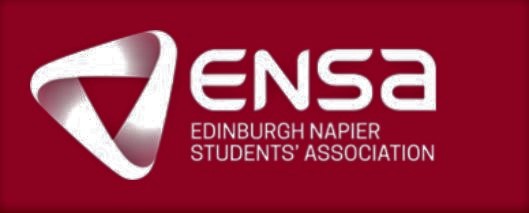 